Психологическое здоровье – очень важный компонент в жизни каждого человека, особенно ребенка!В ОШ №1 для учеников создаются условия для эмоционально-устойчивого состояния, через мероприятия, проводимые педагогами. Психологи школы Смирнова О.Л., Беляева А.В. в течении учебного процесса проводят беседы и мероприятия с элементами тренинга на Стрессоустойчивость, Эмоциональный интеллект, где можно через игры и задания проследить взаимоотношения в коллективе, состояние здоровья и настроения детей, помочь дать ответ на интересующие вопросы ребятам. С большим интересом ученики средних и старших классов учувствуют в тренингах, предлагают свои варианты и сценарии. Совместная работа педагогов, психологов и учеников дает свои положительные результаты!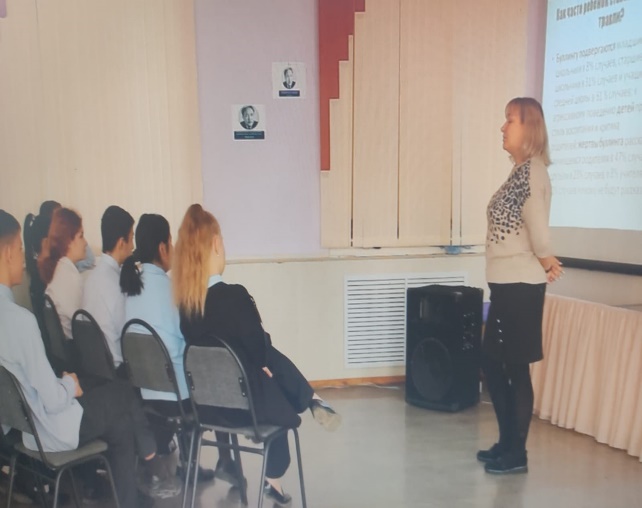 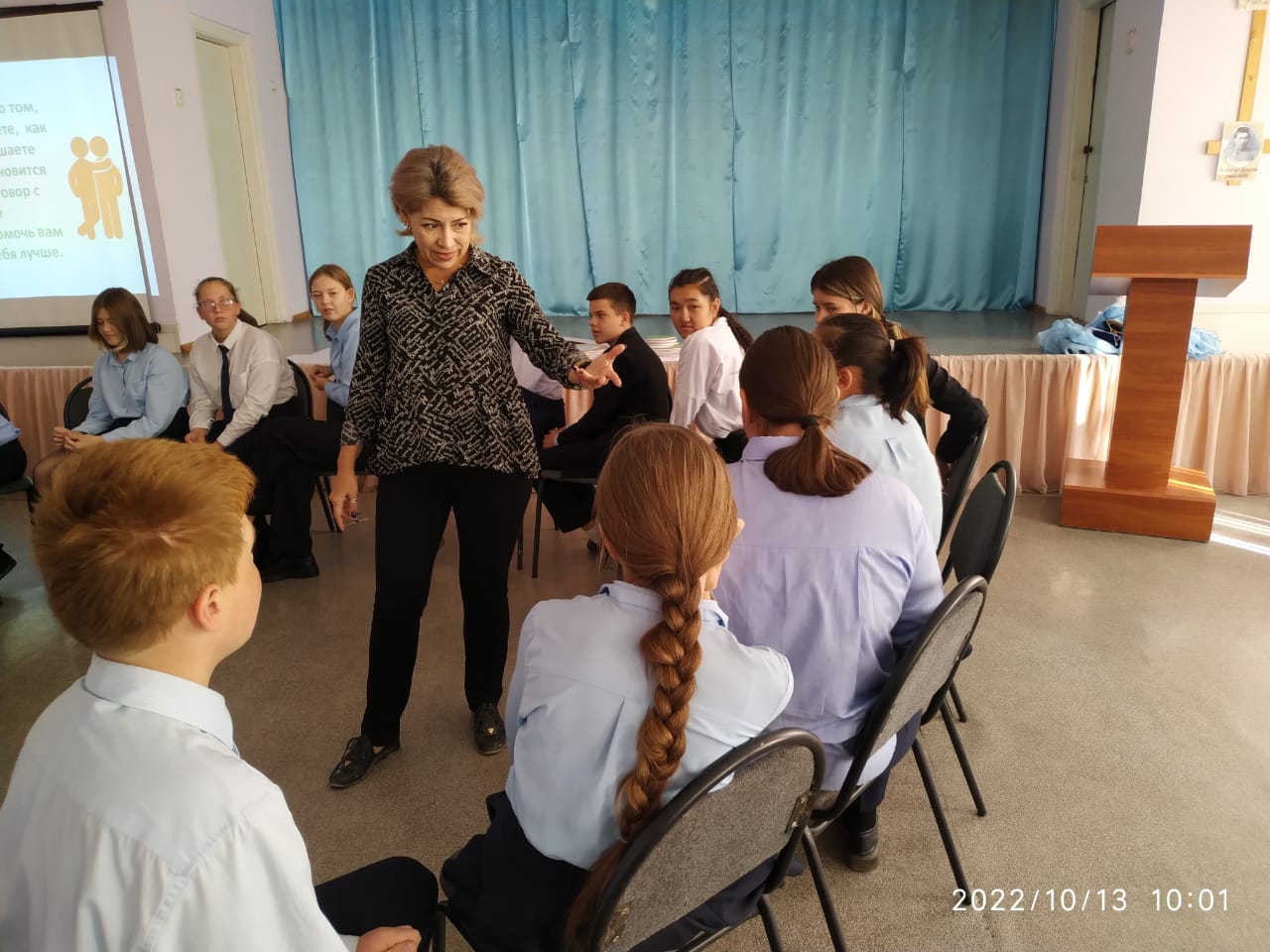 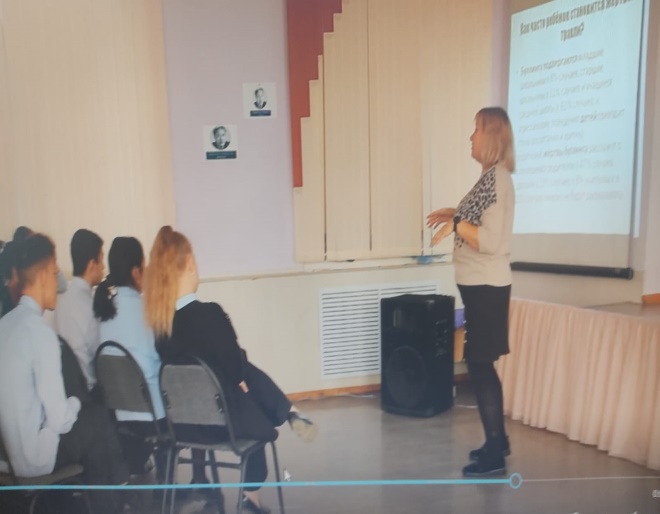 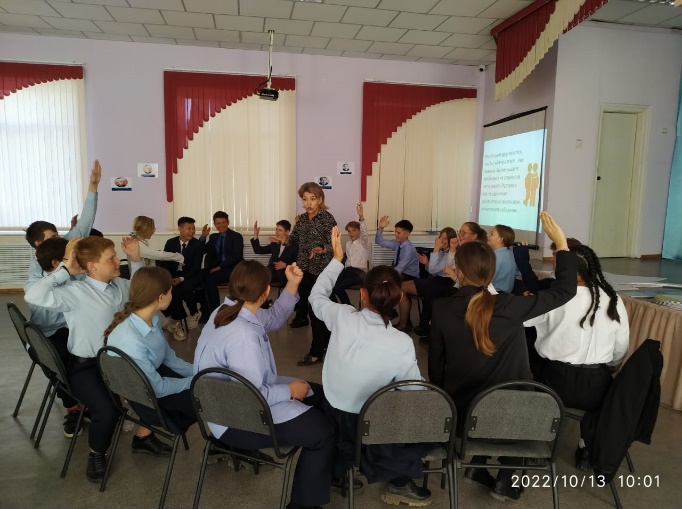 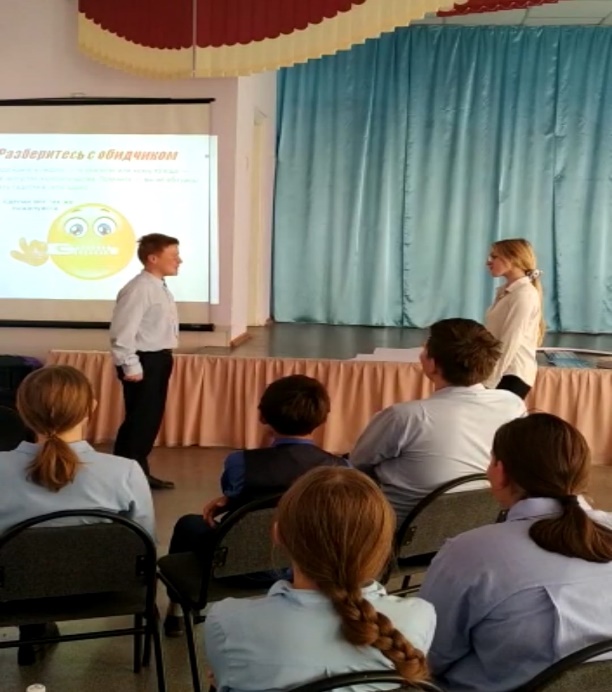 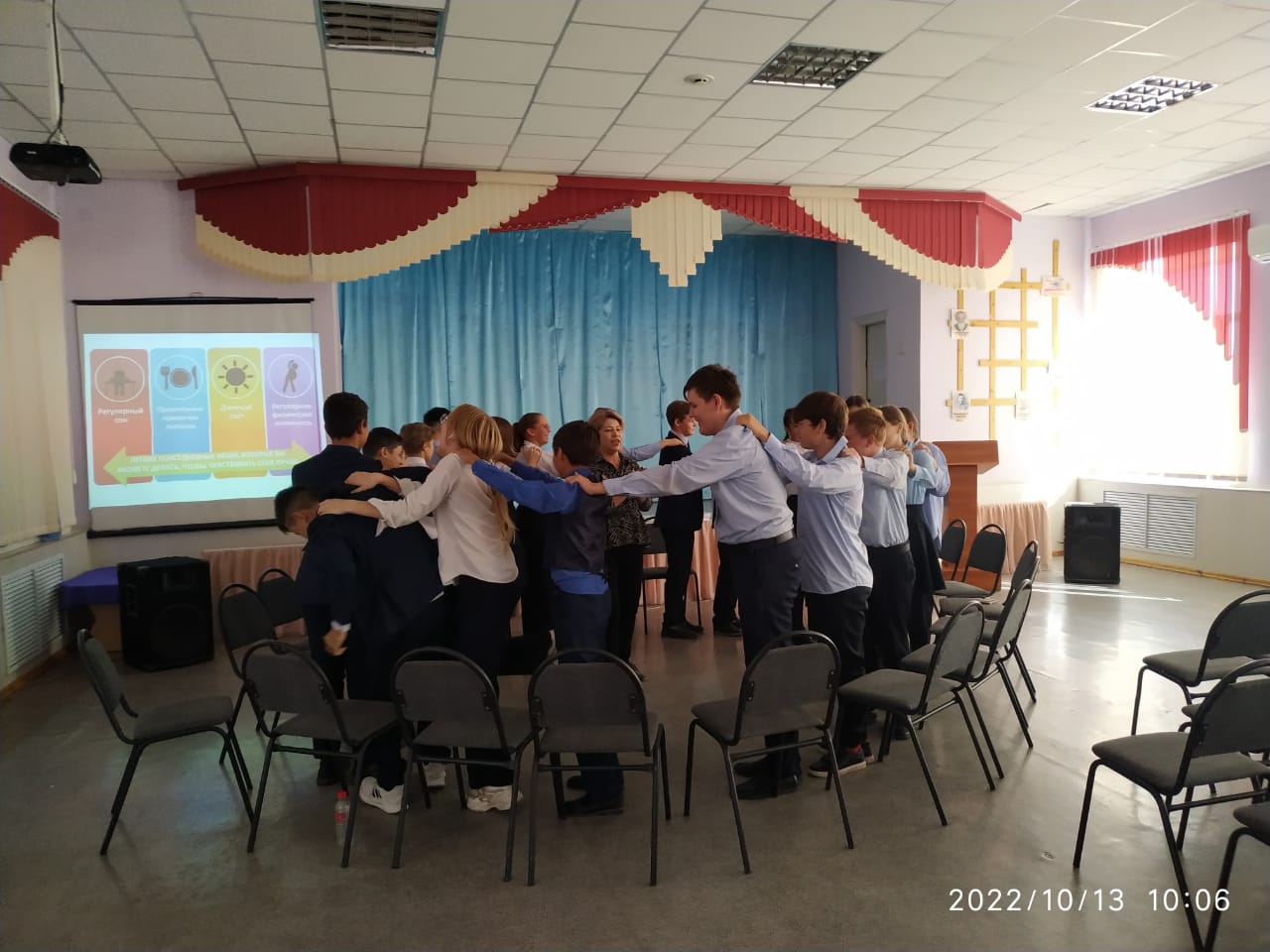 